Kid’s Corner Week 25Bible Verse: The boys grew up, and Esau became a skillful hunter, a man of the open country, while Jacob was content to stay at home among the tents.  Genesis 25:27Today we’re going to examine how God made each of us wonderfully different.  If you remember last week we talked about the birth of Isaac.  God told Abraham that he would have a son even though Abraham was 100 and Sarah, his wife was 90 at the time Isaac was born.  God made a promise that Abraham would be the father of many generations, as many as the stars in the sky.  Abraham couldn’t count the stars in the sky but God had promised that he would have that many descendants.  Isaac grew up and married Rebekah. Isaac and Rebekah wanted to have a baby too so they prayed to God to give them a child.  God answered their prayer in a big way----He gave them twin boys, Esau and Jacob.  Esau was born first and had red hair on his head and even his skin was reddish.  Jacob came next and he hardly had any hair.  As the verse above says, “Esau was a skilled hunter and Jacob was content to stay at home among the tents.”  They were wonderfully different. But one thing was the same for both of them…..God made Esau and God made Jacob. Just as Esau and Jacob were different, each of us is different.  We look different and we like different things.  Even though we are different one thing is the same for each of us: God made us.  He made each of us special.Read your Bible & Anglican Prayer Book Every Day!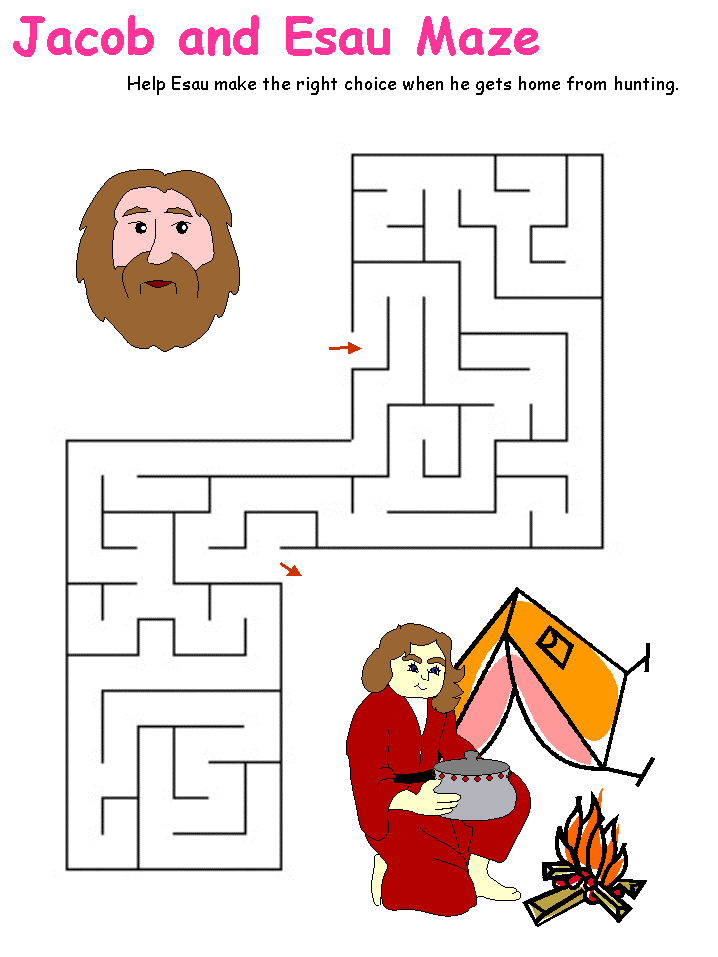 https://www.dltk-kids.com/bible/old_testament/jacob_and_esau-worksheets.htm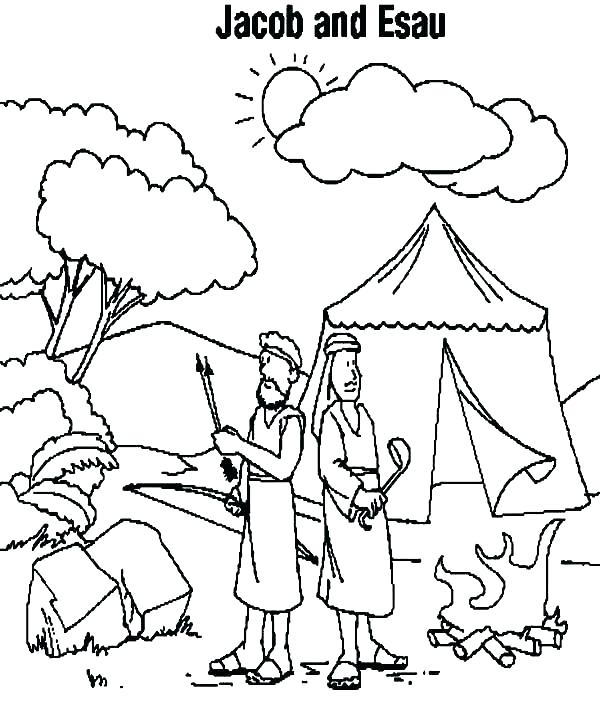 https://coloringhome.com/jacob-esau-coloring-pagesTeen TalkBible Verse: “I praise you because I am fearfully and wonderfully made; your works are wonderful, I know that full well.” Psalm 139:14 (NIV)Have you ever met twins before?  Most of the time the twins you meet are identical; they look exactly alike. Sometimes however the twins are fraternal; they look totally different.  My grandsons, Joey and Ben are fraternal twins and if you have ever met them at Sunday School you would know that they don’t look anything alike and have totally different personality’s too. This was the case with Esau and Jacob when they were born to Rebekah and Isaac.  Esau’s skin was red and he had a hairy body while Jacob came out grasping Esau’s heel.  The Bible doesn’t really tell us how Jacob looked but it does reveal that the two brothers were vastly different in interests.  Esau was a “skillful hunter,” while Jacob “ was content to stay at home among the tents.” Isaac loved Esau best and Rebekah loved Jacob best.  As the Bible verse says, these twins were “fearfully and wonderfully made.  God made them and us by his own hands.  But guess what?  None of us is perfect.  God loves us anyway though,  so much that God sent his only son to die for us so that he could forgive our sins.  No matter how bad we mess up God still loves us.  We will learn in next week’s lesson that these two brothers were not perfect either but God had a plan for them and he has a plan for us.  God knows what we are going to do or say before we even act or speak.  We live in a world of sin and each of us invariably will sin but God will love us through every sin.  He will always forgive us if we are truly sorry and ask for forgiveness.  God loves us in spite of all our mistakes.  He wants us to freely commit ourselves to him that’s why he gave us free will.   We are “fearfully and wonderfully made,” (Gen 139:14)  by God.  He wants us to do better.  He gave us the Bible, our parents and our church leaders to teach us right from wrong. He gave us the Holy Spirit to guide us after his son Jesus ascended to heaven.  Because we are human, God knows we are not perfect. We’re going to mess up, and when we do he still loves us through it all. No matter what you’ve done or will do God still loves you!! Watch this video by We Are Messenger-Image of God:https://www.youtube.com/watch?v=8yV0pu60UqsAnd this video by Mandisa and Jon Reddick-You Keep Hope Alive:https://www.youtube.com/watch?v=Xv1NJzpjT4Q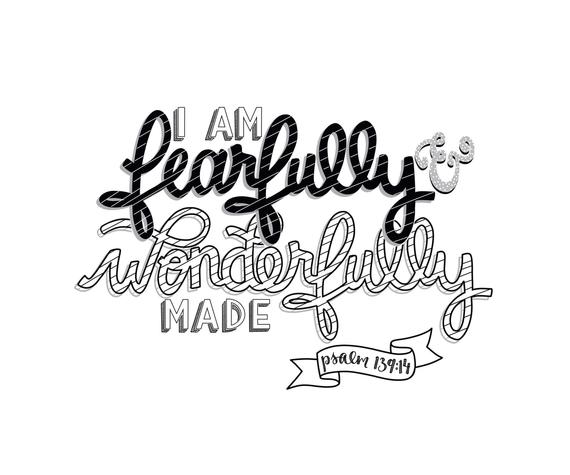 